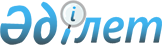 Об утверждении Правил принятия нормативных правовых актов в области безопасности и охраны труда соответствующими уполномоченными органамиПриказ Заместителя Премьер-Министра - Министра труда и социальной защиты населения Республики Казахстан от 27 июля 2023 года № 317. Зарегистрирован в Министерстве юстиции Республики Казахстан 31 июля 2023 года № 33204.
      В соответствии с подпунктом 47) пункта 15 Положения о Министерстве труда и социальной защите населения Республики Казахстан, утвержденного постановлением Правительства Республики Казахстан от 18 февраля 2017 года № 81 ПРИКАЗЫВАЮ:
      1. Утвердить прилагаемые Правила принятия нормативных правовых актов в области безопасности и охраны труда соответствующими уполномоченными органами.
      2. Департаменту труда и социального партнерства Министерства труда и социальной защиты населения Республики Казахстан в установленном законодательством порядке обеспечить:
      1) государственную регистрацию настоящего приказа в Министерстве юстиции Республики Казахстан; 
      2) размещение настоящего приказа на интернет-ресурсе Министерства труда и социальной защиты населения Республики Казахстан после его официальной публикации;
      3) в течение десяти рабочих дней после государственной регистрации настоящего приказа в Министерстве юстиции Республики Казахстан представление в Департамент юридической службы Министерства труда и социальной защиты населения Республики Казахстан сведений об исполнении мероприятий, предусмотренных подпунктами 1) и 2) настоящего пункта.
      3. Контроль за исполнением настоящего приказа возложить на первого вице-министра труда и социальной защиты населения Республики Казахстан.
      4. Настоящий приказ вводится в действие по истечении десяти календарных дней после дня его первого официального опубликования.
       "СОГЛАСОВАН" Министерство сельского хозяйстваРеспублики Казахстан
       "СОГЛАСОВАН"Министерство науки ивысшего образованияРеспублики Казахстан
       "СОГЛАСОВАН"Министерство здравоохраненияРеспублики Казахстан
       "СОГЛАСОВАН"Министерство индустриии инфраструктурного развитияРеспублики Казахстан
       "СОГЛАСОВАН"Министерство финанансовРеспублики Казахстан
       "СОГЛАСОВАН"Министерство обороныРеспублики Казахстан
       "СОГЛАСОВАН" Министерство культуры и спортаРеспублики Казахстан
       "СОГЛАСОВАН"Министерство просвещенияРеспублики Казахстан
       "СОГЛАСОВАН"Министерство торговли и интеграцииРеспублики Казахстан
       "СОГЛАСОВАН"Министерство почрезвычайным ситуациямРеспублики Казахстан
       "СОГЛАСОВАН"Министерство национальной экономикиРеспублики Казахстан
       "СОГЛАСОВАН"Министерство цифрового развития,инноваций и аэрокосмическойпромышленности
      Республики Казахстан
       "СОГЛАСОВАН"Министерство внутренних делРеспублики Казахстан
       "СОГЛАСОВАН"Министерство экологии иприродных ресурсовРеспублики Казахстан
       "СОГЛАСОВАН" Министерство энергетики Республики Казахстан Правила принятия нормативных правовых актов в области безопасности и охраны труда соответствующими уполномоченными органами Глава 1. Общие положения
      1. Настоящие Правила принятия нормативных правовых актов в области безопасности и охраны труда соответствующими уполномоченными органами (далее – Правила) разработаны в соответствии с подпунктом 47-1) пункта 15 Положения о Министерстве труда и социальной защиты населения Республики Казахстан, утвержденного постановлением Правительства Республики Казахстан от 18 февраля 2017 года № 81 и определяют порядок принятия нормативных правовых актов в области безопасности и охраны труда соответствующими уполномоченными органами.
      2. Уполномоченные государственные органы при разработке нормативных правовых актов в области безопасности и охраны труда руководствуются следующим критериям:
      1) установление приоритета жизни и здоровья работников по отношению к результатам производственной деятельности;
      2) обеспечение права работников на условия труда, соответствующие требованиям безопасности и охраны труда;
      3) установление единых требовании в области безопасности и охраны труда;
      4) разграничение в соответствии с трудовым законодательством Республики Казахстан в области безопасности и охраны труда права и обязанности между работниками, должностными лицами и руководителем организации;
      5) обеспечение согласованных действий в области безопасности и охраны труда между уполномоченным государственным органом по труду, местным органом по инспекции труда, представителями работодателей и работников;
      6) установление эргономических, организационных, технических, технологических, санитарно-эпидемиологических, психофизиологических и медицинских норм;
      7) соответствие законодательным и другим вышестоящим нормативным правовым актам в области безопасности и охраны труда, в том числе международным договорам, ратифицированным Республикой Казахстан.
      3. Требования по безопасности и охране труда устанавливаются нормативными правовыми актами Республики Казахстан и содержать правила, процедуры и нормативы, направленные на сохранение жизни и здоровья работников в процессе их трудовой деятельности. Глава 2. Порядок принятия нормативных правовых актов в области безопасности и охраны труда
      4. Разработка проектов нормативных правовых актов в области безопасности и охраны труда осуществляется соответствующими уполномоченными государственными органами в соответствии с их компетенцией.
      5. Государственный орган, разрабатывающий проект нормативного правового акта в области безопасности и охраны труда, создает рабочую группу по подготовке проекта или поручает его подготовку одному из своих подразделений, которое выполняет функции рабочей группы.
      В состав рабочей группы в зависимости от назначения включаются представители заинтересованных государственных органов, общественных организаций, научных учреждений.
      6. Государственный орган поручает подготовку проекта нормативного правового акта подведомственным ему государственным органам и организациям или заказать его подготовку на договорной основе, в том числе по конкурсу, специалистам, научным учреждениям, отдельным ученым или их коллективам. Разработанные проекты нормативных правовых актов в области безопасности и охраны труда представляются на рассмотрение рабочей группе.
      7. При разработке нормативных правовых актов в области безопасности и охраны труда предусматриваются:
      1) общие требования безопасности труда;
      2) требования безопасности труда перед началом работы;
      3) требования безопасности труда во время работы;
      4) требования безопасности труда в аварийных ситуациях;
      5) требования безопасности труда по окончании работы;
      6) требования к производственным (технологическим) процессам;
      7) требования к производственным помещениям;
      8) требования к производственным площадкам (для процессов, выполняемых вне производственных помещений);
      9) требования к исходным материалам, заготовкам и полуфабрикатам;
      10) требования к производственному оборудованию;
      11) требования к размещению производственного оборудования и организации рабочих мест;
      12) требования к способам хранения и транспортировки исходных материалов, заготовок, полуфабрикатов, готовой продукции и отходов производства;
      13) режим труда и отдыха работающих на производстве;
      14) требования к профессиональному отбору и проверке знаний работников по вопросам безопасности и охраны труда;
      15) требования по обеспечению работающих на производстве специальной одеждой и другими средствами индивидуальной и (или) коллективной защиты;
      16) требования к применению средств защиты;
      17) требования по обеспечению работников санитарно-бытовыми помещениями.
      8. Рабочая группа после разработки проектов нормативных правовых актов в области безопасности и охраны труда представляет их на утверждение соответствующему уполномоченному государственному органу.
      9. Нормативные правовые акты в области безопасности и охраны труда утверждаются соответствующими уполномоченными государственными органами по согласованию с уполномоченным государственным органом по труду и иными заинтересованными государственными органами.
      Нормативные правовые акты разрабатываются и принимаются с учетом требований Закона Республики Казахстан "О правовых актах".
					© 2012. РГП на ПХВ «Институт законодательства и правовой информации Республики Казахстан» Министерства юстиции Республики Казахстан
				
      Заместитель Премьер-Министра - Министр труда и социальной защиты населенияРеспублики Казахстан 

Т. Дуйсенова
Утверждены приказом
Заместитель Премьер-Министра -
Министр труда и социальной
защиты населения
Республики Казахстан
от 27 июля 2023 года № 317